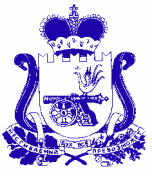 АДМИНИСТРАЦИЯ БОРКОВСКОГО СЕЛЬСКОГО ПОСЕЛЕНИЯ ДЕМИДОВСКОГО РАЙОНА СМОЛЕНСКОЙ ОБЛАСТИП О С Т А Н О В Л Е Н И Еот 12.12.2022 № 42В соответствии с Федеральным законом от 5 декабря 2005 года № 154-ФЗ «О государственной службе российского казачества» Администрация Борковского сельского поселения Демидовского района Смоленской областиПОСТАНОВЛЯЕТ:Утвердить прилагаемое Положение о порядке финансирования муниципальной или иной службы членов казачьих обществ в Борковском сельском поселении Демидовского района Смоленской области.Глава муниципального образованияБорковского сельского поселения Демидовского района Смоленской области 	С.В. ДмитриевУТВЕРЖДЕНОпостановлением АдминистрацииБорковского сельского поселения Демидовского района Смоленской области  от 12.12.2022 № 42ПОЛОЖЕНИЕо порядке финансирования муниципальной или иной службычленов казачьих обществ в Борковском сельском поселении Демидовского района Смоленской области1. Настоящее Положение разработано в соответствии с Федеральным законом от 5 декабря 2005 года № 154-ФЗ «О государственной службе российского казачества» в целях установления порядка финансирования муниципальной или иной службы членов хуторских, станичными, городских, районных (юртовых), окружных (отдельских) казачьих обществ (далее – казачьи общества) в Борковском сельском поселении Демидовского района Смоленской области.2. Финансирование расходов, связанных с муниципальной или иной службой членов казачьих обществ осуществляется за счет средств бюджета Борковского сельского поселения Демидовского района Смоленской области.3. Финансирование муниципальной или иной службы членов казачьих обществ осуществляется в соответствии с требованиями действующего законодательства на основании договоров (соглашений), заключенных Администрацией Борковского сельского поселения Демидовского района Смоленской области с казачьими обществами (далее – договор) при условии, что казачьи общества внесены в государственный реестр казачьих обществ в Российской Федерации и зарегистрированы на территории Смоленской области. 4. В договоре определяется порядок финансового обеспечения расходных обязательств, связанных с оказанием членами казачьих обществ содействия органам местного самоуправления Борковского сельского поселения Демидовского района Смоленской области в осуществлении установленных задач и функций. 5. Финансовое обеспечение расходных обязательств, связанных с реализацией договоров осуществляется в установленном порядке в пределах ассигнований местного бюджета, предусмотренных на обеспечение деятельности Администрации Борковского сельского поселения Демидовского района Смоленской области на соответствующий финансовый год. Об утверждении Положения о порядке финансирования муниципальной или иной службы членов казачьих обществ в Борковском сельском поселении Демидовского района Смоленской области 